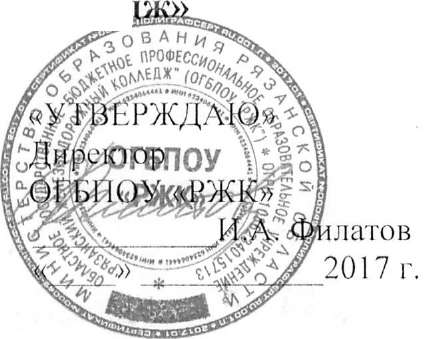 Министерство образования и молодежной политики Рязанской области ОГБПОУ 
«Рязанский железнодорожный колледж».РАБОЧАЯ ПРОГРАММАспортивной секции «Волейбол»Разработал: 
преподаватель физической культуры 
Побаруев Иван Васильевич.г. Рязань 2017 г.Пояснительная запискаОбщеобразовательная общеразвивающая программа дополнительного образования по виду спорта волейбол разработана руководителем и преподавателем физического воспитания ОГПОУ «Рязанский железнодорожный колледж» Побаруевым Иваном Васильевичем. Данная программа реализуется с 2015 года.По программе занимаются учащиеся колледжа, которые по состоянию здоровья относятся к основной и подготовительной медицинской группе, прошедшие медицинский осмотр, и по результатам осмотра, имеющие допуск к занятиям волейболом. Цель занятий:-	формирование интереса и потребности учащихся к занятиям физической культурой и спортом, популяризация игры в волейбол среди учащихся, пропаганда ЗОЖ;укрепление здоровья, содействие гармоническому физическому развитию;теоретическое и практическое обучение игре в волейбол;обучение учащихся жизненно важным двигательным навыкам и умениям;-	формирование сборной, приобретение необходимых волевых, психологических качеств, для стабильности и успешности выступления на соревнованиях.	Результатом реализации программы в образовательном процессе, являются успешные выступления сборных команд учебного заведения юношей и девушек в Спартакиаде среди учебных заведений СПО города и области по волейболу (например, в 2015 году девушки заняли 2 место в областной Спартакиаде).Секция спортивных игр ВОЛЕЙБОЛВ состав секции включаются учащиеся основной и подготовительной медицинских групп, прошедшие медицинский осмотр, и по результатам осмотра, имеющие допуск к занятиям в секции спортивных игр «Волейбол». Цель занятий:формирование интереса и потребности учащихся к занятиям физической культурой и спортом, популяризация игры в волейбол среди учащихся, пропаганда ЗОЖ;укрепление здоровья, содействие гармоническому физическому развитию;теоретическое и практическое обучение игре в волейбол;обучение учащихся жизненно важным двигательным навыкам и умениям;формирование сборной, приобретение необходимых волевых, психологических качеств, для стабильности и успешности выступления на соревнованиях.Задача занятий:выявить природные данные обучающегося для быстрого роста мастерства;овладеть теоретическими и практическими приёмами игры в волейбол;участвовать в соревнованиях по волейболу;развивать у учащихся основные двигательные качества: силу, ловкость, быстроту движений, скоростно-силовые качества, выносливость;воспитывать у учащихся нравственные качества: целеустремлённость и волю, дисциплинированность и умение мобилизовать в нужный момент свои физические и духовные силы;воспитывать у учащихся волевые качества: смелость, решительность, настойчивость;воспитывать умение проявлять свои волевые усилия, чтобы побороть неуверенность в себе.Условия реализации программы секции спортивных игр «волейбол»:Материально-технические условия:обеспечение учебно-наглядными пособиями по волейболу, пополнение материальной базы волейбольными мячами, сеткой и др. инвентарём. Педагогические условия:учёт индивидуальных и возрастных особенностей учащихся в использовании форм, средств и способов реализации программы секции спортигр «Волейбол»;соблюдение единства педагогических требований во взаимоотношениях с учащимися;создание условий для развития личности учащегося и его способностей. Методические условия:наличие необходимой документации:программы деятельности спортивной секции;тематического планирования секции спортивных игр «Волейбол». Ожидаемые результаты работыразвитие природных данных обучающихся для быстрого роста мастерства;овладение теоретическими и практическими основами игры в волейбол;формирование сборной команды по волейболу;приобретение необходимых волевых, психологических качеств, для стабильности и успешности выступления на ответственных соревнованиях;решение проблемы занятости в свободное время;содействие гражданскому, физическому и духовному развитию молодёжи.Программа секции спортивной игры: «Волейбол» Пояснительная запискаПрограмма предусматривает проведение теоретических и практических занятий, сдачу занимающимися контрольных нормативов, участие в соревнованиях.Задачи секции заключаются в содействии физическому развитию, воспитанию гармонично развитых активных членов общества, стойких защитников Родины.Непосредственными условиями выполнения этих задач является многолетняя, целенаправленная подготовка учащихся: привитие интереса к систематическим занятиям физической культурой и спортом, подготовка общественных физкультурных организаторов (инструкторов и судей) по волейболу.Основной принцип работы секции по волейболу - выполнение программных требований по физической, технической, тактической теоретической подготовке, выраженных в количественных (часах) и качественных (нормативные требования) показателях.Основной целью занятий работы является технико-тактическая подготовка волейболистов, а также знакомство с игровой специализацией по функциям игроков.В процессе занятий решаются задачи:укрепление здоровья и закаливание организма учащихся;содействие правильному физическому развитию учащихся;повышение общей физической подготовленности;развитие специальных физических способностей, необходимых для совершенствования игрового навыка;дальнейшее изучение и совершенствование основ техники и тактики игры;приобретение навыка в организации и проведении учебно-тренировочных занятий и соревнований;подготовка и выполнение нормативных требований по видам подготовки.Для успешного овладения программным материалом необходимо сочетать занятия в секции с самостоятельной работой, которая предлагается учащимся в виде заданий, разработанных руководителям секции совместно с занимающимися.Условия реализации программы секции спортивных игр «Волейбол»:Для более успешной и квалифицированной работы секции рекомендуется на основе распределения объёмов компонентов тренировки в годичном цикле составлять распределение объёмов компонентов учебно-тренировочных занятий по недельным циклам - 3 раза в неделю по 3 часаМатериально-технические условия:Для проведения занятий в секции волейбола необходимо иметь следующее оборудование и инвентарь:1. Сетка волейбольнаяГимнастические скамейкиГимнастические матыСкакалкиМячи набивныеГантели различной массыМячи волейбольныеРулеткаЗанятия по волейболу носят учебно-тренировочную направленность. В процессе учебно-тренировочных занятий учащиеся овладевают техникой и тактикой игры, на методических занятиях учащиеся приобретают навыки судейства игры.Задачами учебной практики являются: овладение строевыми командами, подбором упражнений по общей физической подготовке (разминки), методики проведения упражнений и отдельных частей урока.Руководитель секции систематически следит за успеваемостью своих воспитанников, поддерживает контакт с родителями, преподавателями, прививает навыки общественно полезного труда, сознательного отношения к занятиям, воспитывает такие качества, как чувство товарищества, смелость, воля к победе. Методическое обеспечение реализации программы секции «волейбол»:Программа для внешкольных учреждений Министерства просвещения, М. 1986г.Комплексная программа физического воспитания учащихся 1-11 классов, 2011г. Раздел 3. Х-Х1 классы. ЧастьI. п. 1.4.2. Спортивные игры.Программный материал по спортивным играм (Х-Х1 классы) Волейбол (юноши и девушки). ЧастьIII. Внеклассная работа. Спортивные секции. Волейбол. (Авторы программы: доктор педагогических наук В.И.Лях и кандидат педагогических наук A.A. Зданевич). Программа допущена Министерством образования Российской Федерации. (2004г).Железняк Ю.Д. «К мастерству в волейболе», М., «Физкультура и спорт», 1978г.Фурманов А.Г. «Волейбол в школе», 1987г.Фурманов А.Г. «Волейбол на лужайке, в парке, во дворе» - Изд. 2-е, испр., доп., М.,«Физкультура и спорт», 1982г.Ожидаемые результаты работы:учащиеся овладевают техникой и тактикой игры в волейбол;овладевают строевыми командами и подбором упражнений по общей физической подготовке (разминки);самостоятельно осуществляют практическое судейство игры волейбол;могут организовывать соревнования в группе;умеют вести технический протокол игры, по форме составить заявку на участие в соревнованиях,таблицу учёта результатов;комплектование сборной команды по волейболу.Тематический план занятий занятий учебно-тренировочной группы обученияПрограмма Теоретические занятия -12 (часов)Физическая культура и спорт в России. Общественно-политическое и государственное значение физической культуры и спорта в России. Массовый народный характер спорта в стране. Задачи развития массовой физической культуры.Сведения о строении и функциях организма занимающихся. Основы пищеварения и обмена веществ. Краткие сведения о нервной системе.Влияние физических упражнений на организм занимающихся волейболом.Влияние занятий физическими упражнениями на нервную систему и обмен веществ организма занимающихся волейболом.Гигиена, врачебный контроль, самоконтроль, предупреждение травматизма. Использование естественных факторов природы (солнце, воздух и вода) в целях закаливания организма. Меры личной и общественной и санитарно-гигиенической профилактики, общие санитарно-гигиенические требования к занятиям волейболом.Основы методики обучения в волейболе. Понятие об обучении и тренировке в волейболе. Классификация упражнений, применяемых в учебно-тренировочном процессе по волейболу.Правила соревнований, их организация и проведение. Роль соревнований в спортивной подготовке юных волейболистов. Виды соревнований. Понятие о методике судейства.Общая и специальная физическая подготовка. Специфика средств общей и специальной физической подготовки. Специальная физическая подготовка в различные возрастные периоды.Основы техники и тактики игры. Понятие о технике. Анализ технических приёмов (на основе программы для данного года). Анализ тактических действий в нападении и защите (на основе программы для данного года).Практические занятия - 348 (часов) Общая физическая подготовка.-Развитие быстроты, силы, ловкости, выносливости, гибкости;-совершенствование навыков естественных видов движений;-подготовка к сдаче и выполнение нормативных требований по видам подготовки.Строевые упражнения.Гимнастические упражнения.-Упражнения для мышц рук и плечевого пояса. -Упражнения для туловища и шеи. -Упражнения для мышц ног и таза. Акробатические упражнения. Легкоатлетические упражнения.Бег.Прыжки.Метания. Спортивные игры. Подвижные игры:Специальная физическая подготовка.Упражнения для привития навыков быстроты ответных действий Подвижные игры:Упражнения для развития прыгучести.Упражнения для развития качеств, необходимых при выполнении приёма и передач мяча.Упражнения для развития качеств, необходимых при выполнении подач мяча Упражнения для развития качеств, необходимых при выполнении нападающих ударов.Упражнения для развития качеств, необходимых при блокировании.Практические занятия по технике нападения. Действия без мяча. Перемещения и стойки: - стартовая стойка (И.п.)в сочетании с перемещениями;ходьба скрестным шагом вправо, влево, спиной вперёд; - перемещения приставными шагами спиной вперёд;двойной шаг назад, вправо, влево, остановка прыжком; - прыжки;- сочетание способов перемещений.Действия с мячом. Передача мяча сверху двумя руками: - передача на точность, с перемещением в парах;встречная передача, передача в треугольнике. Отбивание мяча в прыжке кулаком через сетку в непосредственной близости от неё.Подача мяча: - нижняя прямая на точность, нижняя боковая на точность. Нападающие удары: -Практические занятия по технике защиты. Действия без мяча. Перемещения и стойки: Действия с мячом. Приём мяча:БлокированиеПрактические занятия по тактике нападения.Индивидуальные действия. Групповые действия. Командные действия.Практические занятия по тактике защиты.Индивидуальные действия. Выбор места: при приёме нижних подач; при страховке партнёра, принимающего мяч от подачи и обманной передачи. При действиях с мячом: выбор способа приёма мяча, посланного через сетку противником (сверху, снизу).Групповые действия. Взаимодействия игроков при приёме от подачи, передачи: игрока зоны 1 с игроком зон 6 и 2; игрока зоны 6 с игроком зон 1,5,3; игрока зоны 5 с игроком зон 6 и 4;Командные действия. Приём подач. Расположение игроков при приёме нижних подач, когда вторую передачу выполняет игрок зоны 2, игрок зоны 3 находится сзади.Система игры. Расположение игроков при приёме мяча от противника «углом вперёд» с применением групповых действий.Контрольные игры и соревнования. Соревнования по волейболу. Установка игрокам перед соревнованиями. Разбор проведённых игр. Характеристика команды противника. Тактический план игры.Контрольные испытания. Сдача контрольных нормативов по общей, специальной физической и технической подготовленности.Физическое развитие и физическая подготовленностьТехническая подготовленностьПосещения соревнований. Посещение соревнований по волейболу и другим видам спорта.Учебные игры при судействе руководителя секции.количествоколичествоколичествочасов№ п/ пНаименование темывсеготеорети чес-киепракти чес-кие123451.Физическая культура и спорт в России.11-2.Сведения о строении и функциях организма занимающихся11-3.Влияние физических упражнений на организм занимающихся11-4.волейболом11-5.Гигиена, врачебный контроль, самоконтроль, предупреждение1травматизма11-6.Основы методики обучения в волейболе22-7.Правила соревнований311308.Общая и специальная физическая подготовка14411459.Основы техники и тактики игры2011910.Контрольные игры и соревнованияКонтрольные испытания6-611.Психологическая подготовка61442414412.Учебная играИтого:36012348№Содержание требований (вид испытаний)п/п1231.Бег 30 м с высокого старта (с)4,92.Бег 30 м (6x5) (с)11,23.Прыжок в длину с места (см)1704.Прыжок вверх, отталкиваясь двумя ногами с разбега (см)455.Метание набивного мяча массой 1 кг из-за головы двумяруками:сидя (м)6,0в прыжке с места (м)9,5№Содержание требований (вид испытаний)Количественныйп/ппоказатель1231.Верхняя передача мяча на точность из зоны 3 (2) в зону442.Подача верхняя прямая в пределы площади33.Приём мяча с подачи и первая передача в зону 334.Чередование способов передачи и приёма мяча сверху,снизу85.Нападающий удар по мячу в держателе или резиновыхамортизаторах3№ п/ пСодержание материалаНомер и дата занятияНомер и дата занятияНомер и дата занятияНомер и дата занятияНомер и дата занятияНомер и дата занятияНомер и дата занятияНомер и дата занятияНомер и дата занятияНомер и дата занятияНомер и дата занятияНомер и дата занятияНомер и дата занятияНомер и дата занятияНомер и дата занятияНомер и дата занятияНомер и дата занятия№ п/ пСодержание материала1234567891011121314151617№ п/ пСодержание материалаТеория:Теория:Теория:Теория:Теория:Теория:Теория:Теория:Теория:Теория:Теория:Теория:Теория:Теория:Теория:Теория:Теория:Теория:Теория:1.Теоретические сведения в соответствии с программой. Правила и судейство игр по волейболу.XXXXXXX2.Техника безопасности на занятиях секции волейболаXXXXXXXXXXXXXXXXXПрактикаПрактикаПрактикаПрактикаПрактикаПрактикаПрактикаПрактикаПрактикаПрактикаПрактикаПрактикаПрактикаПрактикаПрактикаПрактикаПрактикаПрактикаПрактика2.Общеразвивающие и подготовительные упражнения. Развитие специальных двигательных качеств.XXXXXXXXXXXXXXXXXПолволяшие и специальные упражнения по технике нападения и защиты.Полволяшие и специальные упражнения по технике нападения и защиты.Полволяшие и специальные упражнения по технике нападения и защиты.Полволяшие и специальные упражнения по технике нападения и защиты.Полволяшие и специальные упражнения по технике нападения и защиты.Полволяшие и специальные упражнения по технике нападения и защиты.Полволяшие и специальные упражнения по технике нападения и защиты.Полволяшие и специальные упражнения по технике нападения и защиты.Полволяшие и специальные упражнения по технике нападения и защиты.Полволяшие и специальные упражнения по технике нападения и защиты.Полволяшие и специальные упражнения по технике нападения и защиты.Полволяшие и специальные упражнения по технике нападения и защиты.Полволяшие и специальные упражнения по технике нападения и защиты.Полволяшие и специальные упражнения по технике нападения и защиты.Полволяшие и специальные упражнения по технике нападения и защиты.Полволяшие и специальные упражнения по технике нападения и защиты.Полволяшие и специальные упражнения по технике нападения и защиты.Полволяшие и специальные упражнения по технике нападения и защиты.Полволяшие и специальные упражнения по технике нападения и защиты.3.Перемещения и стойки: сочетание способов перемещений и стоек с техническими приёмамиXXXXXXXXXX4.Передача мяча сверху двумя руками:а) из глубины площадки для нападающего удара;XXXXX4.б) передача сверху двумя руками у сетки, стоя спиной по направлению;XXXXX4.в) передача сверху двумя руками в прыжке (вперёд-вверх).XXXX5.Подача мяча:- верхняя прямаяXXXXXXXXXXXXXXX6.Нападающие удары. Нападающий удар из зон 4,3,2 с высоких и средних передач.XXXXXXXXXXXXX7.Приём мяча:а) снизу двумя руками;XXXXXXXXXXXXXXX7.б) нижняя передача на точность;XXXXX7.в) приём мяча снизу двумя руками с подачи в зонах 6, 1, 5 и первая передача в зоны 4,3,2;XXXXX7.г) приём мяча сверху двумя руками с выпадом в сторону и последующим падением и перекатом на бедро и спину.XXXXX8.Блокирование. Одиночное блокирование прямого нападающего удара по ходу в зонах 4,3,2.XXXXXXXXXXXXXПодводящие и специальные упражнения по тактике нападения и защиты.Подводящие и специальные упражнения по тактике нападения и защиты.Подводящие и специальные упражнения по тактике нападения и защиты.Подводящие и специальные упражнения по тактике нападения и защиты.Подводящие и специальные упражнения по тактике нападения и защиты.Подводящие и специальные упражнения по тактике нападения и защиты.Подводящие и специальные упражнения по тактике нападения и защиты.Подводящие и специальные упражнения по тактике нападения и защиты.Подводящие и специальные упражнения по тактике нападения и защиты.Подводящие и специальные упражнения по тактике нападения и защиты.Подводящие и специальные упражнения по тактике нападения и защиты.Подводящие и специальные упражнения по тактике нападения и защиты.Подводящие и специальные упражнения по тактике нападения и защиты.Подводящие и специальные упражнения по тактике нападения и защиты.Подводящие и специальные упражнения по тактике нападения и защиты.Подводящие и специальные упражнения по тактике нападения и защиты.Подводящие и специальные упражнения по тактике нападения и защиты.Подводящие и специальные упражнения по тактике нападения и защиты.Подводящие и специальные упражнения по тактике нападения и защиты.9.Индивидуальные действия.а) выбор места при приёме нижней и верхней подачXXXXXXXXXXXXXXX9.б) определение времени для отталкивания при блокированииXXXXXXXXXXXXXв) выбор приёма мяча посланного через сетку (сверху, снизу, с падением)XXXXX10.Групповые действие. Взаимодействие игроков внутри линии и между ними при приёме мяча от подачи, передачи, нападающего и обманного ударов.11.Командные действия. Расположение игроков при приёме подачи (игрок зоны 4 у сетки, а игрок зоны 3 оттянут и находится в зоне 4, после приёма игрок зоны 4 идёт на вторую передачу в зону 3, а игрок зоны 3 остаётся в зоне 4 и играет в нападении). Система игры: «углом вперёд» с применением групповых действий.12.Контрольные испытанияXX13.Подвижные, учебные и контрольные игры.XXXXXXXXXXXXX14.Практика судействаXXXXXXX№ п/ пСодержание материалаНомер и дата занятияНомер и дата занятияНомер и дата занятияНомер и дата занятияНомер и дата занятияНомер и дата занятияНомер и дата занятияНомер и дата занятияНомер и дата занятияНомер и дата занятияНомер и дата занятияНомер и дата занятияНомер и дата занятияНомер и дата занятияНомер и дата занятияНомер и дата занятияНомер и дата занятия№ п/ пСодержание материала1819202122232425262728293031323334№ п/ пСодержание материалаТеория:Теория:Теория:Теория:Теория:Теория:Теория:Теория:Теория:Теория:Теория:Теория:Теория:Теория:Теория:Теория:Теория:Теория:Теория:1.Теоретические сведения в соответствии с программой. Правила и судейство игр по волейболу.XXXXXXX2.Техника безопасности на занятиях секции волейболаXXXXXXXXXXXXXXXXXПрактикаПрактикаПрактикаПрактикаПрактикаПрактикаПрактикаПрактикаПрактикаПрактикаПрактикаПрактикаПрактикаПрактикаПрактикаПрактикаПрактикаПрактикаПрактика2.Общеразвивающие и подготовительные упражнения. Развитие специальных двигательных качеств.XXXXXXXXXXXXXXXXXПодводящие и специальные упражнения по технике нападения и зашиты.Подводящие и специальные упражнения по технике нападения и зашиты.Подводящие и специальные упражнения по технике нападения и зашиты.Подводящие и специальные упражнения по технике нападения и зашиты.Подводящие и специальные упражнения по технике нападения и зашиты.Подводящие и специальные упражнения по технике нападения и зашиты.Подводящие и специальные упражнения по технике нападения и зашиты.Подводящие и специальные упражнения по технике нападения и зашиты.Подводящие и специальные упражнения по технике нападения и зашиты.Подводящие и специальные упражнения по технике нападения и зашиты.Подводящие и специальные упражнения по технике нападения и зашиты.Подводящие и специальные упражнения по технике нападения и зашиты.Подводящие и специальные упражнения по технике нападения и зашиты.Подводящие и специальные упражнения по технике нападения и зашиты.Подводящие и специальные упражнения по технике нападения и зашиты.Подводящие и специальные упражнения по технике нападения и зашиты.Подводящие и специальные упражнения по технике нападения и зашиты.Подводящие и специальные упражнения по технике нападения и зашиты.Подводящие и специальные упражнения по технике нападения и зашиты.3.Перемещения и стойки: сочетание способов перемещений и стоек с техническими приёмамиXXXXXXXXXX4.Передача мяча сверху двумя руками:а) из глубины площадки для нападающего удара;XXXXX4.б) передача сверху двумя руками у сетки, стоя спиной по направлению;XXXXX4.в) передача сверху двумя руками в прыжке (вперёд-вверх).XXXX5.Подача мяча:- верхняя прямаяXXXXXXXXXXXXXXX6.Нападающие удары. Нападающий удар из зон 4,3,2 с высоких и средних передач.XXXXXXXXXXXXX7.Приём мяча:а) снизу двумя руками;XXXXXXXXXXXXXXX7.б) нижняя передача на точность;XXXXX7.в) приём мяча снизу двумя руками с подачи в зонах 6, 1, 5 и первая передача в зоны 4,3,2;XXXXX7.г) приём мяча сверху двумя руками с выпадом в сторону и последующим падением и перекатом на бедро и спину.XXXXX8.Блокирование. Одиночное блокирование прямого нападающего удара по ходу в зонах 4,3,2.XXXXXXXXXXXXXПодводящие и специальные упражнения по тактике нападения и защиты.Подводящие и специальные упражнения по тактике нападения и защиты.Подводящие и специальные упражнения по тактике нападения и защиты.Подводящие и специальные упражнения по тактике нападения и защиты.Подводящие и специальные упражнения по тактике нападения и защиты.Подводящие и специальные упражнения по тактике нападения и защиты.Подводящие и специальные упражнения по тактике нападения и защиты.Подводящие и специальные упражнения по тактике нападения и защиты.Подводящие и специальные упражнения по тактике нападения и защиты.Подводящие и специальные упражнения по тактике нападения и защиты.Подводящие и специальные упражнения по тактике нападения и защиты.Подводящие и специальные упражнения по тактике нападения и защиты.Подводящие и специальные упражнения по тактике нападения и защиты.Подводящие и специальные упражнения по тактике нападения и защиты.Подводящие и специальные упражнения по тактике нападения и защиты.Подводящие и специальные упражнения по тактике нападения и защиты.Подводящие и специальные упражнения по тактике нападения и защиты.Подводящие и специальные упражнения по тактике нападения и защиты.Подводящие и специальные упражнения по тактике нападения и защиты.9.Индивидуальные действия.а) выбор места при приёме нижней и верхней подачXXXXXXXXXXXXXXX9.6) определение времени для отталкивания при блокированииXXXXXXXXXXXXXв) выбор приёма мяча посланного через сетку (сверху, снизу, с падением)XXXXX10.Групповые действие. Взаимодействие игроков внутри линии и между ними при приёме мяча от подачи, передачи, нападающего и обманного ударов.11.Командные действия. Расположение игроков при приёме подачи (игрок зоны 4 у сетки, а игрок зоны 3 оттянут и находится в зоне 4, после приёма игрок зоны 4 идёт на вторую передачу в зону 3, а игрок зоны 3 остаётся в зоне 4 и играет в нападении). Система игры: «углом вперёд» с применением групповых действий.12.Контрольные испытанияXX13.Подвижные, учебные и контрольные игры.XXXXXXXXXXXXX14.Практика судействаXXXXXXX№ п/ пСодержание материалаНомер и дата занятияНомер и дата занятияНомер и дата занятияНомер и дата занятияНомер и дата занятияНомер и дата занятияНомер и дата занятияНомер и дата занятияНомер и дата занятияНомер и дата занятияНомер и дата занятияНомер и дата занятияНомер и дата занятияНомер и дата занятияНомер и дата занятияНомер и дата занятияНомер и дата занятия№ п/ пСодержание материала3536373839404142434445464748495051№ п/ пСодержание материалаТеория:Теория:Теория:Теория:Теория:Теория:Теория:Теория:Теория:Теория:Теория:Теория:Теория:Теория:Теория:Теория:Теория:Теория:Теория:1.Теоретические сведения в соответствии с программой. Правила и судейство игр по волейболу.XXXXXXX2.Техника безопасности на занятиях секции волейболаXXXXXXXXXXXXXXXXXПрактикаПрактикаПрактикаПрактикаПрактикаПрактикаПрактикаПрактикаПрактикаПрактикаПрактикаПрактикаПрактикаПрактикаПрактикаПрактикаПрактикаПрактикаПрактика2.Общеразвивающие и подготовительные упражнения. Развитие специальных двигательных качеств.XXXXXXXXXXXXXXXXXПодводящие и специальные упражнения по технике нападения и зашиты.Подводящие и специальные упражнения по технике нападения и зашиты.Подводящие и специальные упражнения по технике нападения и зашиты.Подводящие и специальные упражнения по технике нападения и зашиты.Подводящие и специальные упражнения по технике нападения и зашиты.Подводящие и специальные упражнения по технике нападения и зашиты.Подводящие и специальные упражнения по технике нападения и зашиты.Подводящие и специальные упражнения по технике нападения и зашиты.Подводящие и специальные упражнения по технике нападения и зашиты.Подводящие и специальные упражнения по технике нападения и зашиты.Подводящие и специальные упражнения по технике нападения и зашиты.Подводящие и специальные упражнения по технике нападения и зашиты.Подводящие и специальные упражнения по технике нападения и зашиты.Подводящие и специальные упражнения по технике нападения и зашиты.Подводящие и специальные упражнения по технике нападения и зашиты.Подводящие и специальные упражнения по технике нападения и зашиты.Подводящие и специальные упражнения по технике нападения и зашиты.Подводящие и специальные упражнения по технике нападения и зашиты.Подводящие и специальные упражнения по технике нападения и зашиты.3.Перемещения и стойки: сочетание способов перемещений и стоек с техническими приёмамиXXXXXXXXXX4.Передача мяча сверлу двумя руками:а) из глубины площадки для нападающего удара;XXXXX4.б) передача сверху двумя руками у сетки, стоя спиной по направлению;XXXXX4.в) передача сверху двумя руками в прыжке (вперёд-вверх).XXXX5.Подача мяча:- верхняя прямаяXXXXXXXXXXXXXXX6.Нападающие удары. Нападающий удар из зон 4,3,2 с высоких и средних передач.XXXXXXXXXXXXX7.Приём мяча:а) снизу двумя руками;XXXXXXXXXXXXXXX7.б) нижняя передача на точность;XXXXX7.в) приём мяча снизу двумя руками с подачи в зонах 6, 1, 5 и первая передача в зоны 4,3,2;XXXXX7.г) приём мяча сверху двумя руками с выпадом в сторону и последующим падением и перекатом на бедро и спину.XXXXX8.Блокирование. Одиночное блокирование прямого нападающего удара по ходу в зонах 4,3,2.XXXXXXXXXXXXXПодводящие и специальные упражнения по тактике нападения и защиты.Подводящие и специальные упражнения по тактике нападения и защиты.Подводящие и специальные упражнения по тактике нападения и защиты.Подводящие и специальные упражнения по тактике нападения и защиты.Подводящие и специальные упражнения по тактике нападения и защиты.Подводящие и специальные упражнения по тактике нападения и защиты.Подводящие и специальные упражнения по тактике нападения и защиты.Подводящие и специальные упражнения по тактике нападения и защиты.Подводящие и специальные упражнения по тактике нападения и защиты.Подводящие и специальные упражнения по тактике нападения и защиты.Подводящие и специальные упражнения по тактике нападения и защиты.Подводящие и специальные упражнения по тактике нападения и защиты.Подводящие и специальные упражнения по тактике нападения и защиты.Подводящие и специальные упражнения по тактике нападения и защиты.Подводящие и специальные упражнения по тактике нападения и защиты.Подводящие и специальные упражнения по тактике нападения и защиты.Подводящие и специальные упражнения по тактике нападения и защиты.Подводящие и специальные упражнения по тактике нападения и защиты.Подводящие и специальные упражнения по тактике нападения и защиты.9.Индивидуальные действия.а) выбор места при приёме нижней и верхней подачXXXXXXXXXXXXXXX9.б) определение времени для отталкивания при блокированииXXXXXXXXXXXXXв) выбор приёма мяча, посланного через сетку (сверху, снизу, с падением)XXXXX10.Групповые действие. Взаимодействие игроков внутри линии и между ними при приёме мяча от подачи, передачи, нападающего и обманного ударов.11.Командные действия. Расположение игроков при приёме подачи (игрок зоны 4 у сетки, а игрок зоны 3 оттянут и находится в зоне 4, после приёма игрок зоны 4 идёт на вторую передачу в зону 3, а игрок зоны 3 остаётся в зоне 4 и играет в нападении). Система игры: «углом вперёд» с применением групповых действий.12.Контрольные испытанияXX13.Подвижные, учебные и контрольные игры.XXXXXXXXXXXXX14.Практика судействаXXXXXXX№ п/ пСодержание материалаНомер и дата занятияНомер и дата занятияНомер и дата занятияНомер и дата занятияНомер и дата занятияНомер и дата занятияНомер и дата занятияНомер и дата занятияНомер и дата занятияНомер и дата занятияНомер и дата занятияНомер и дата занятияНомер и дата занятияНомер и дата занятияНомер и дата занятияНомер и дата занятияНомер и дата занятия№ п/ пСодержание материала5253545556575859606162636465666768№ п/ пСодержание материалаТеория:Теория:Теория:Теория:Теория:Теория:Теория:Теория:Теория:Теория:Теория:Теория:Теория:Теория:Теория:Теория:Теория:Теория:Теория:1.Теоретические сведения в соответствии с программой. Правила и судейство игр по волейболу.XXXXXXX2.Техника безопасности на занятиях секции волейболаXXXXXXXXXXXXXXXXXПрактикаПрактикаПрактикаПрактикаПрактикаПрактикаПрактикаПрактикаПрактикаПрактикаПрактикаПрактикаПрактикаПрактикаПрактикаПрактикаПрактикаПрактикаПрактика2.Общеразвивающие и подготовительные упражнения. Развитие специальных двигательных качеств.XXXXXXXXXXXXXXXXXПодводящие и специальные упражнения по технике нападения и защиты.Подводящие и специальные упражнения по технике нападения и защиты.Подводящие и специальные упражнения по технике нападения и защиты.Подводящие и специальные упражнения по технике нападения и защиты.Подводящие и специальные упражнения по технике нападения и защиты.Подводящие и специальные упражнения по технике нападения и защиты.Подводящие и специальные упражнения по технике нападения и защиты.Подводящие и специальные упражнения по технике нападения и защиты.Подводящие и специальные упражнения по технике нападения и защиты.Подводящие и специальные упражнения по технике нападения и защиты.Подводящие и специальные упражнения по технике нападения и защиты.Подводящие и специальные упражнения по технике нападения и защиты.Подводящие и специальные упражнения по технике нападения и защиты.Подводящие и специальные упражнения по технике нападения и защиты.Подводящие и специальные упражнения по технике нападения и защиты.Подводящие и специальные упражнения по технике нападения и защиты.Подводящие и специальные упражнения по технике нападения и защиты.Подводящие и специальные упражнения по технике нападения и защиты.Подводящие и специальные упражнения по технике нападения и защиты.3.Перемещения и стойки: сочетание способов перемещений и стоек с техническими приёмамиXXXXXXXXXX4.Передача мяча сверху двумя руками:а) из глубины площадки для нападающего удара;XXXXX4.б) передача сверху двумя руками у сетки, стоя спиной по направлению;XXXXX4.в) передача сверху двумя руками в прыжке (вперёд-вверх).XXXX5.Подача мяча:- верхняя прямаяXXXXXXXXXXXXXXX6.Нападающие удары. Нападающий удар из зон 4,3,2 с высоких и средних передач.XXXXXXXXXXXXX7.Приём мяча:а) снизу двумя руками;XXXXXXXXXXXXXXX7.б) нижняя передача на точность;XXXXX7.в) приём мяча снизу двумя руками с подачи в зонах 6, 1, 5 и первая передача в зоны 4,3,2;XXXXX7.г) приём мяча сверху двумя руками с выпадом в сторону и последующим падением и перекатом на бедро и спину.XXXXX8.Блокирование. Одиночное блокирование прямого нападающего удара по ходу в зонах 4,3,2.XXXXXXXXXXXXXПодводящие и специальные упражнения по тактике нападения и защиты.Подводящие и специальные упражнения по тактике нападения и защиты.Подводящие и специальные упражнения по тактике нападения и защиты.Подводящие и специальные упражнения по тактике нападения и защиты.Подводящие и специальные упражнения по тактике нападения и защиты.Подводящие и специальные упражнения по тактике нападения и защиты.Подводящие и специальные упражнения по тактике нападения и защиты.Подводящие и специальные упражнения по тактике нападения и защиты.Подводящие и специальные упражнения по тактике нападения и защиты.Подводящие и специальные упражнения по тактике нападения и защиты.Подводящие и специальные упражнения по тактике нападения и защиты.Подводящие и специальные упражнения по тактике нападения и защиты.Подводящие и специальные упражнения по тактике нападения и защиты.Подводящие и специальные упражнения по тактике нападения и защиты.Подводящие и специальные упражнения по тактике нападения и защиты.Подводящие и специальные упражнения по тактике нападения и защиты.Подводящие и специальные упражнения по тактике нападения и защиты.Подводящие и специальные упражнения по тактике нападения и защиты.Подводящие и специальные упражнения по тактике нападения и защиты.9.Индивидуальные действия.а) выбор места при приёме нижней и верхней подачXXXXXXXXXXXXXXX9.6) определение времени для отталкивания при блокированииXXXXXXXXXXXXXв) выбор приёма мяча, посланного через сетку (сверху, снизу, с падением)XXXXX10.Групповые действие. Взаимодействие игроков внутри линии и между ними при приёме мяча от подачи, передачи, нападающего и обманного ударов.11.Командные действия. Расположение игроков при приёме подачи (игрок зоны 4 у сетки, а игрок зоны 3 оттянут и находится в зоне 4, после приёма игрок зоны 4 идёт на вторую передачу в зону 3, а игрок зоны 3 остаётся в зоне 4 и играет в нападении). Система игры: «углом вперёд» с применением групповых действий.12.Контрольные испытанияXX13.Подвижные, учебные и контрольные игры.XXXXXXXXXXXXX14.Практика судействаXXXXXXX№ п/ пСодержание материалаНомер и дата занятияНомер и дата занятияНомер и дата занятияНомер и дата занятияНомер и дата занятияНомер и дата занятияНомер и дата занятияНомер и дата занятияНомер и дата занятияНомер и дата занятияНомер и дата занятияНомер и дата занятияНомер и дата занятияНомер и дата занятияНомер и дата занятияНомер и дата занятияНомер и дата занятия№ п/ пСодержание материала6970717273747576777879808182838485№ п/ пСодержание материалаТеория:Теория:Теория:Теория:Теория:Теория:Теория:Теория:Теория:Теория:Теория:Теория:Теория:Теория:Теория:Теория:Теория:Теория:Теория:1.Теоретические сведения в соответствии с программой. Правила и судейство игр по волейболу.XXXXXXX2.Техника безопасности на занятиях секции волейболаXXXXXXXXXXXXXXXXXПрактикаПрактикаПрактикаПрактикаПрактикаПрактикаПрактикаПрактикаПрактикаПрактикаПрактикаПрактикаПрактикаПрактикаПрактикаПрактикаПрактикаПрактикаПрактика2.Общеразвивающие и подготовительные упражнения. Развитие специальных двигательных качеств.XXXXXXXXXXXXXXXXXПодводящие и специальные упражнения по технике нападения и защиты.Подводящие и специальные упражнения по технике нападения и защиты.Подводящие и специальные упражнения по технике нападения и защиты.Подводящие и специальные упражнения по технике нападения и защиты.Подводящие и специальные упражнения по технике нападения и защиты.Подводящие и специальные упражнения по технике нападения и защиты.Подводящие и специальные упражнения по технике нападения и защиты.Подводящие и специальные упражнения по технике нападения и защиты.Подводящие и специальные упражнения по технике нападения и защиты.Подводящие и специальные упражнения по технике нападения и защиты.Подводящие и специальные упражнения по технике нападения и защиты.Подводящие и специальные упражнения по технике нападения и защиты.Подводящие и специальные упражнения по технике нападения и защиты.Подводящие и специальные упражнения по технике нападения и защиты.Подводящие и специальные упражнения по технике нападения и защиты.Подводящие и специальные упражнения по технике нападения и защиты.Подводящие и специальные упражнения по технике нападения и защиты.Подводящие и специальные упражнения по технике нападения и защиты.Подводящие и специальные упражнения по технике нападения и защиты.3.Перемещения и стойки: сочетание способов перемещений и стоек с техническими приёмамиXXXXXXXXXX4.Передача мяча сверху двумя руками:а) из глубины площадки для нападающего удара;XXXXX4.б) передача сверху двумя руками у сетки, стоя спиной по направлению;XXXXX4.в) передача сверху двумя руками в прыжке (вперёд-вверх).XXXX5.Подача мяча:- верхняя прямаяXXXXXXXXXXXXXXX6.Нападающие удары. Нападающий удар из зон 4,3,2 с высоких и средних передач.XXXXXXXXXXXXX7.Приём мяча:а) снизу двумя руками;XXXXXXXXXXXXXXX7.б) нижняя передача на точность;XXXXX7.в) приём мяча снизу двумя руками с подачи в зонах 6, 1, 5 и первая передача в зоны 4,3,2;XXXXX7.г) приём мяча сверху двумя руками с выпадом в сторону и последующим падением и перекатом на бедро и спину.XXXXX8.Блокирование. Одиночное блокирование прямого нападающего удара по ходу в зонах 4,3,2.XXXXXXXXXXXXXПодводящие и специальные упражнения по тактике нападения и защиты.Подводящие и специальные упражнения по тактике нападения и защиты.Подводящие и специальные упражнения по тактике нападения и защиты.Подводящие и специальные упражнения по тактике нападения и защиты.Подводящие и специальные упражнения по тактике нападения и защиты.Подводящие и специальные упражнения по тактике нападения и защиты.Подводящие и специальные упражнения по тактике нападения и защиты.Подводящие и специальные упражнения по тактике нападения и защиты.Подводящие и специальные упражнения по тактике нападения и защиты.Подводящие и специальные упражнения по тактике нападения и защиты.Подводящие и специальные упражнения по тактике нападения и защиты.Подводящие и специальные упражнения по тактике нападения и защиты.Подводящие и специальные упражнения по тактике нападения и защиты.Подводящие и специальные упражнения по тактике нападения и защиты.Подводящие и специальные упражнения по тактике нападения и защиты.Подводящие и специальные упражнения по тактике нападения и защиты.Подводящие и специальные упражнения по тактике нападения и защиты.Подводящие и специальные упражнения по тактике нападения и защиты.Подводящие и специальные упражнения по тактике нападения и защиты.9.Индивидуальные действия.а) выбор места при приёме нижней и верхней подачXXXXXXXXXXXXXXX9.б) определение времени для отталкивания при блокированииXXXXXXXXXXXXXв) выбор приёма мяча, посланного через сетку (сверху, снизу, с падением)XXXXX10.Групповые действие. Взаимодействие игроков внутри линии и между ними при приёме мяча от подачи, передачи, нападающего и обманного ударов.11.Командные действия. Расположение игроков при приёме подачи (игрок зоны 4 у сетки, а игрок зоны 3 оттянут и находится в зоне 4, после приёма игрок зоны 4 идёт на вторую передачу в зону 3, а игрок зоны 3 остаётся в зоне 4 и играет в нападении). Система игры: «углом вперёд» с применением групповых действий.12.Контрольные испытанияXX13.Подвижные, учебные и контрольные игры.XXXXXXXXXXXXX14.Практика судействаXXXXXXX№ п/ пСодержание материалаНомер и дата занятияНомер и дата занятияНомер и дата занятияНомер и дата занятияНомер и дата занятияНомер и дата занятияНомер и дата занятияНомер и дата занятияНомер и дата занятияНомер и дата занятияНомер и дата занятияНомер и дата занятияНомер и дата занятияНомер и дата занятияНомер и дата занятия№ п/ пСодержание материала8687888990919293949596979899100№ п/ пСодержание материалаТеория:Теория:Теория:Теория:Теория:Теория:Теория:Теория:Теория:Теория:Теория:Теория:Теория:Теория:Теория:Теория:Теория:1.Теоретические сведения в соответствии с программой. Правила и судейство игр по волейболу.2.Техника безопасности на занятиях секции волейболаXXXXXXXXXXXXXXXПрактикаПрактикаПрактикаПрактикаПрактикаПрактикаПрактикаПрактикаПрактикаПрактикаПрактикаПрактикаПрактикаПрактикаПрактикаПрактикаПрактика3.Общеразвивающие и подготовительные упражнения. Развитие специальных двигательных качеств.XXXXXXXXXXXXXXXПодводящие и специальныеПодводящие и специальныеПодводящие и специальныеПодводящие и специальныеупражнения по технике нападения и защиты.упражнения по технике нападения и защиты.упражнения по технике нападения и защиты.упражнения по технике нападения и защиты.упражнения по технике нападения и защиты.упражнения по технике нападения и защиты.упражнения по технике нападения и защиты.упражнения по технике нападения и защиты.упражнения по технике нападения и защиты.упражнения по технике нападения и защиты.упражнения по технике нападения и защиты.упражнения по технике нападения и защиты.упражнения по технике нападения и защиты.4.Перемещения и стойки: сочетание способов перемещений и стоек с техническими приёмамиXXXXXXXXXXXXXXX5.Передача мяча сверху двумя руками:а) из глубины площадки для нападающего удара;XXXXX5.б) передача сверху двумя руками у сетки, стоя спиной по направлению;XXXXXX5.в) передача сверху двумя руками в прыжке (вперёд-вверх).XXXX6.Подача мяча:- верхняя прямаяXXXXX7.Нападающие удары. Нападающий удар из зон 4,3,2 с высоких и средних передач.XXXXXXXXXXXXXXX8.Приём мяча:а) снизу двумя руками;XXXXXXXX8.б) нижняя передача на точность;XXXXXXX8.в) приём мяча снизу двумя руками с подачи в зонах 6, 1, 5 и первая передача в зоны 4,3,2;XXXX8.г) приём мяча сверху двумя руками с выпадом в сторону и последующим падением и перекатом на бедро и спину.XXXXX9.Блокирование. Одиночное блокирование прямого нападающего удара по ходу в зонах 4,3,2.XXXXXXXXXXXXXXXПодводящие и специальныеПодводящие и специальныеПодводящие и специальныеПодводящие и специальныеупражнения по тактике нападения и защиты.упражнения по тактике нападения и защиты.упражнения по тактике нападения и защиты.упражнения по тактике нападения и защиты.упражнения по тактике нападения и защиты.упражнения по тактике нападения и защиты.упражнения по тактике нападения и защиты.упражнения по тактике нападения и защиты.упражнения по тактике нападения и защиты.упражнения по тактике нападения и защиты.упражнения по тактике нападения и защиты.упражнения по тактике нападения и защиты.упражнения по тактике нападения и защиты.10.Индивидуальные действия.а) выбор места при приёме нижней и верхней подачXXXXX10.б) определение времени для отталкивания при блокированииXXXXXX10.в) выбор приёма мяча, посланного через сетку (сверху, снизу, с падением)XXXXXX11.Групповые действие. Взаимодействие игроков внутри линии и между ними при приёме мяча от подачи, передачи, нападающего и обманного ударов.12.Командные действия. Расположение игроков при приёме подачи (игрок зоны 4 у сетки, а игрок зоны 3 оттянут и находится в зоне 4, после приёма игрок зоны 4 идёт на вторую передачу в зону 3, а игрок зоны 3 остаётся в зоне 4 и играет в нападении). Система игры: «углом вперёд» с применением групповых действий.13.Контрольные испытания14.Подвижные, учебные и контрольные игры.15.Практика судейства№ п/ пСодержание материалаНомер и дата занятияНомер и дата занятияНомер и дата занятияНомер и дата занятияНомер и дата занятияНомер и дата занятияНомер и дата занятияНомер и дата занятияНомер и дата занятия№ п/ пСодержание материала101102103104105106107108108№ п/ пСодержание материалаТеория:Теория:Теория:Теория:Теория:Теория:Теория:Теория:Теория:Теория:Теория:1.Теоретические сведения в соответствии с программой. Правила и судейство игр по волейболу.2.Техника безопасности на занятиях секции волейболаXПрактикаПрактикаПрактикаПрактикаПрактикаПрактикаПрактикаПрактикаПрактикаПрактикаПрактика3.Общеразвивающие и подготовительные упражнения. Развитие специальных двигательных качеств.Подводящие и специальныеПодводящие и специальныеПодводящие и специальныеупражнения по технике нападения и защиты.упражнения по технике нападения и защиты.упражнения по технике нападения и защиты.упражнения по технике нападения и защиты.упражнения по технике нападения и защиты.упражнения по технике нападения и защиты.упражнения по технике нападения и защиты.упражнения по технике нападения и защиты.4.Перемещения и стойки: сочетание способов перемещений и стоек с техническими приёмами5.Передача мяча сверху двумя руками:а) из глубины площадки для нападающего удара;XX6.б) передача сверху двумя руками у сетки, стоя спиной по направлению;7.в) передача сверху двумя руками в прыжке (вперёд-вверх).XX8.Подача мяча:- верхняя прямая9.Нападающие удары. Нападающий удар из зон 4,3,2 с высоких и средних передач.XX10.Приём мяча:а) снизу двумя руками;XXX10.б) нижняя передача на точность;XXXX10.в) приём мяча снизу двумя руками с подачи в зонах 6, 1, 5 и первая передача в зоны 4,3,2;XXXXX10.г) приём мяча сверху двумя руками с выпадом в сторону и последующим падением и перекатом на бедро и спину.X11.Блокирование. Одиночное блокирование прямого нападающего удара по ходу в зонах 4,3,2.XXXXПодводящие и специальныеПодводящие и специальныеПодводящие и специальныеупражнения по тактике нападения и защиты.упражнения по тактике нападения и защиты.упражнения по тактике нападения и защиты.упражнения по тактике нападения и защиты.упражнения по тактике нападения и защиты.упражнения по тактике нападения и защиты.упражнения по тактике нападения и защиты.упражнения по тактике нападения и защиты.12.Индивидуальные действия.а) выбор места при приёме нижней и верхней подачXX13.6) определение времени для отталкивания при блокировании14.в) выбор приёма мяча, посланного через сетку (сверху, снизу, с падением)XXXXXXX15.Групповые действие. Взаимодействие игроков внутри линии и между ними при приёме мяча от подачи, передачи, нападающего и обманного ударов.XXXXXXXXКомандные действия. Расположение игроков при приёме подачи (игрок зоны 4 у сетки, а игрок зоны 3 оттянут и находится в зоне 4, после приёма игрок зоны 4 идёт на вторую передачу в зону 3, а игрок зоны 3 остаётся в зоне 4 и играет в нападении). Система игры: «углом вперёд» с применением групповых действий.XXXXXXXXКонтрольные испытанияXXXXXXXПодвижные, учебные и контрольные игры.XXXПрактика судействаXXXXXXXXX